PonovimoŠto je e-učenje?Što su digitalni tragovi i kako ih možemo ostaviti?Navedi primjer pozitivnoga i negativnoga digitalnog traga.Što je virtualno zlostavljanje, (engleski naziv)?Što je internetski bonton?Navedi nekoliko pravila lijepog ponašanja na internetu.Čemu služe smajlići u komunikaciji elektroničkim putem? Koga moramo obavijestiti ako se susretnemo s prijetnjom na internetu?Što je računalna mreža?Navedi osnovne prednosti i moguće nedostatke umrežavanja računala.Kako dijelimo mreže prema broju i veličini lokacije?Kako dijelimo mreže obzirom na medij za prijenos podataka?Koja je najpoznatija WAN mreža?Razlika između LAN-a i WLAN-aKako dijelimo mreže prema ulozi računala u mreži?Koje su sve prednosti spajanja računala u radnu grupu?Opiši paketni prijenos podataka.Od kojih se dijelova sastoji paket?Tko upravlja paketnim prijenosom podataka?Kako se nazivaju adrese računala na mreži?Od čega se sastoji IP adresa?Razlika između statičke i dinamičke adrese?Kako možeš saznati IP adresu računala na kojem radiš?Što je računalna sigurnost?Kako možemo zaštititi pristup svojemu računalu?Što je maliciozni program?Kako se šire računalni virusi?Navedite nekoliko razlika između računalnog crva i trojanskog konja.Koja je razlika između reklamnih i špijunskih alata?Navedite nekoliko preporuka kojih se moramo držati kako bismo smanjili opasnost od preuzimanja malicioznih programa s mreže.Čemu služe antivirusni programi?Što je vatrozid?Zašto je dobro stvarati sigurnosne kopije datoteka ?Što je backup?Potrebno je znati objasniti ikone veze.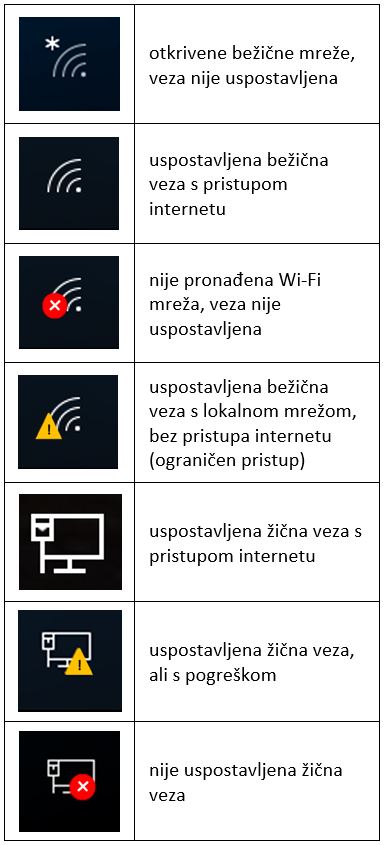 